Информатизация воспитательно-образовательного процесса в ДОО – одно из главных средств повышения качества образованияГеращенко Татьяна Владимировна, заведующий МКДОУ д/с № 32Процесс информатизации в  дошкольном образовании обусловлен требованиями  современного развивающегося общества. Научно-технический прогресс диктует новые требования к содержанию и организации образовательного процесса, появляются новые технологии и средства информатизации.Внедрения новых информационных технологий в дошкольное образование компьютер должен стать в детском саду ядром  развивающей предметно-пространственной среды   в соответствии с ФГОС ДО."Нельзя двигаться вперед с головой, повернутой назад", - такую мысль высказал действительный член Российской академии образования, доктор педагогических наук, профессор Марк Поташник.Единый квалификационный справочник, утвержденный приказом Mинздравсоцразвития России от 26 августа . N 761н, предписывает педагогу основы работы с текстовым редактором, электронными таблицами, электронной почтой и браузерами, мультимедийным оборудованием.Среди необходимых умений для осуществления педагогической деятельности по реализации программ дошкольного образования согласно профессиональному стандарту Приказ Министерства труда и социальной защиты РФ от 18 октября . № 544н, в разделе 3.2.1 среди необходимых умений отмечается владение педагогом ИКТ-компетентностями, необходимыми и достаточными для планирования, реализации и оценки образовательной работы с детьми раннего и дошкольного возраста.Всеобщая компьютеризация, по мнению руководителей федерального Министерства образования и науки, - одно из главных средств повышения качества образования. Владение информационно-коммуникационными технологиями помогает педагогу чувствовать себя комфортно в новых социально-экономических условиях, а образовательному учреждению – перейти на режим функционирования и развития. Чтобы понимать современных детей, говорить на их языке, необходимо осваивать новые технологии, которые помогают экономить время и поднимают детский сад и самого педагога на совершенно новый уровень. Система образования предъявляет новые требования к воспитанию и обучению подрастающего поколения, внедрению новых подходов, которые должны способствовать не замене традиционных методов, а расширению их возможностей.Проведя проблемный анализ, мы определили уровень компетентности педагогов и поняли, что не все так уж и плохо. Большинство педагогов, более 60%, владеют навыками работы на ПК. Профессиональное развитие педагога – длительный процесс, цель которого – формирование человека как мастера своего дела, настоящего профессионала. Сегодня перед педагогическим коллективом встают огромного значения и объема задачи формирования информационной культуры педагогов, родителей и детей, для чего необходимо внедрить информационно-коммуникационные технологии в воспитательно-образовательный процесс ДОУ.Цель – создание модели  информационно-образовательного пространства в ДОУЗадачи: создать комплексную модель информационно-методического и технического обеспечения воспитательно-образовательного процесса ДОУ внедрить информационные технологии в процессы воспитания и обучения создать банк компьютерных обучающих программ, дидактических и методических материалов по использованию информационных технологий в работе ДОУ ресурсное обеспечение  нормативно-правовые: разработка новых локальных актов, регламентирующих деятельность ДОУ (приказов, положений, правил, функционалов), заключение договоров с партнерами.Научно-методическое направление: - функционирование творческой группы в  ДОУ - разработка механизма, критериев и показателей оценки результативности проделанной работы- внедрение системы методических консультацийКадровая политика: - создание условий для повышения квалификации, подготовки и переподготовки специалистов- создание творческих группМатериально-техническое направление: - приобретение технических и дидактических средств обучения- оснащение ДОУ оргтехническими средствами: мультимедийными проекторами, ноутбуками1 этап – организационный:- разработка нормативно - правовой базы;- создание творческих групп из творческих специалистов; - разработка структуры внедрения использования ИКТ в воспитательно- образовательном процессе ДОУ2 этап – внедренческий:- апробирование и внедрение ИКТ в воспитательно-образовательный процесс ДОУ- выстраивание сотрудничества с родителями и городскими социальными структурами, через ИКТ- обновление и обогащение предметно-развивающей среды ДОУ- совершенствование модели взаимодействия детского сада и семьи в воспитании и развитии  детей- обеспечение пропаганды педагогических знаний и результатов работы ДОУ перед родителями и общественностью \организация печатной деятельности.3 этап – результативный - анализ результатов реализации проекта в ДОУ, корректировка содержания- обобщение опыта работы педагогов- выступления педагогов ДОУ  на районных и городских  мероприятиях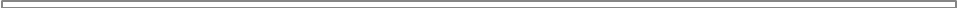 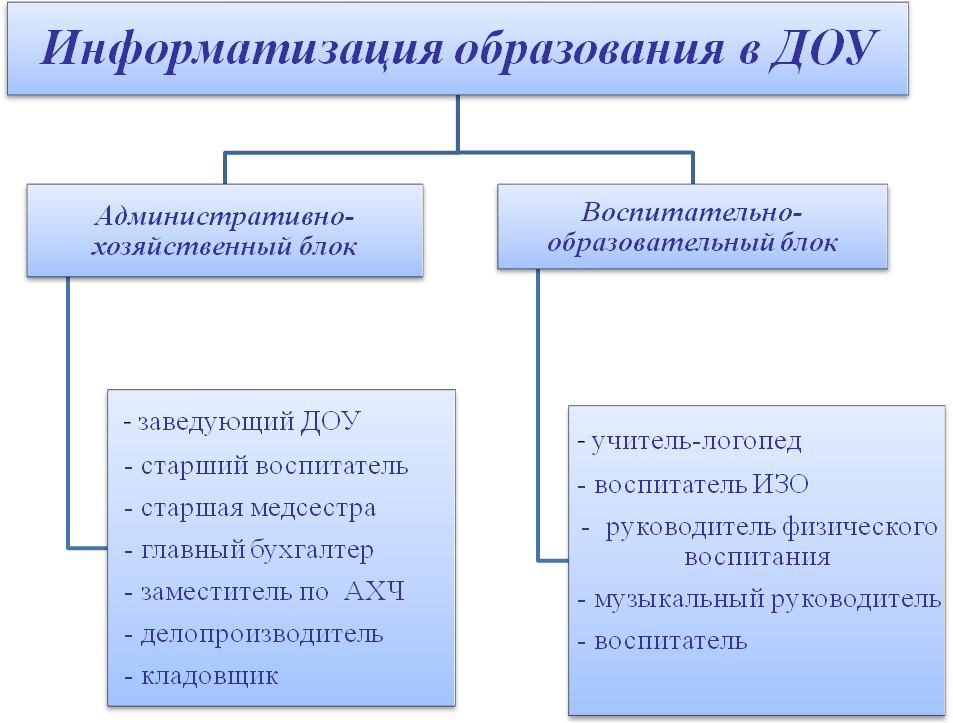 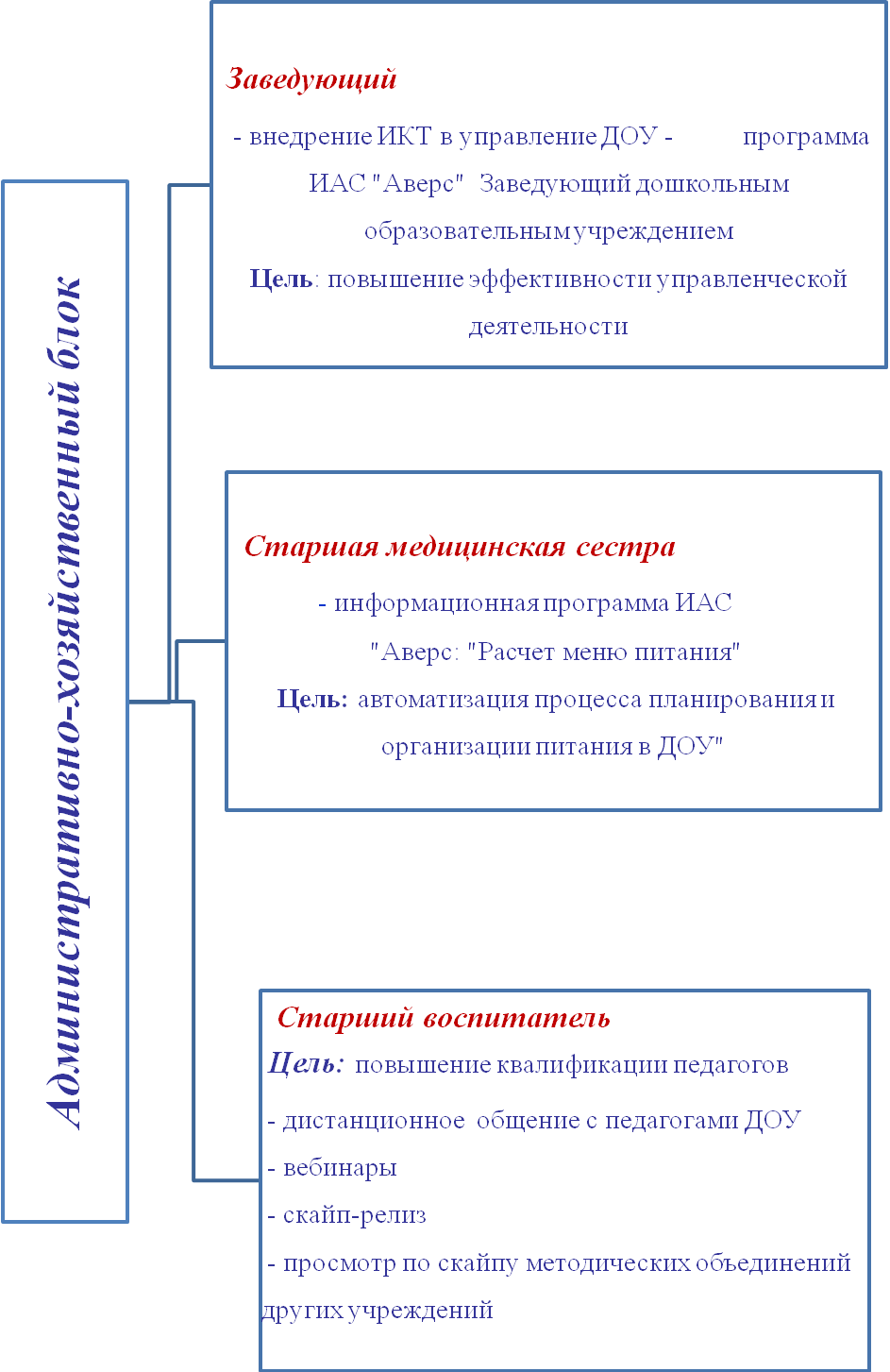 Воспитательно-образовательный блокИспользование информационно-коммуникационных технологий в образовательном процессе  позволили расширить возможности внедрения в практику новых методических разработок,  позволил  повысить уровень взаимодействия педагогов с родителями, помогает целенаправленному развитию информационной культуры детей.Информационно-коммуникационные технологии являются эффективным техническим средством, при помощи которого педагоги ДОУ значительно обогатили воспитательно-образовательный, коррекционно-развивающий процессы,  расширяют  кругозор ребёнка, воспитывают творческую личность, адаптированную к жизни в современном обществе.